POLE ADMINISTRATION & FINANCESDIRECTION DES AFFAIRES JURIDIQUES ET DU CONTENTIEUXService RèglementationARRETE DU PRESIDENT N° 076-2023PORTANT AUTORISATION D’ORGANISATION D’UN DEFILE A L’OCCASION DE LA FETE « VICTOR SCHOELCHER »LE VENDREDI 21 JUILLET 2023 A GRAND-CASE	Le Président de la Collectivité de Saint-Martin,	Vu,L’article L.O. 6313-7 du Code Général des Collectivités Territoriales,Les articles L.O. 6352-6 du Code Général des Collectivités Territoriales relatif au statut d’Officier de Police Judiciaire du Président,L’article L.O. 6352-7 du Code Général des Collectivités Territoriales afférent à la gestion du domaine public par le Président du Conseil Territorial qui exerce ses pouvoirs de police,L’article L.O. 6352-8 du Code Général des Collectivités Territoriales portant sur l’exercice par le Président des pouvoirs de police propres conformément au titre Premier du Livre II du Code Général des Collectivités,La célébration de la Fête « Victor SCHOELCHER » à Grand-Case le Vendredi 21 Juillet 2023,La réunion préparatoire du Mercredi 19 Juillet 2023 en Préfecture,L’avis favorable de la Police Territoriale émis lors de la réunion préparatoire du Mercredi 19 Juillet 2023,L’assurance en Responsabilité Civile de la Collectivité de Saint-Martin,La nécessité de veiller à ce que la manifestation se déroule dans les meilleures conditions de sécurité,A R R E T EARTICLE 1 : 	Dans le cadre de la célébration de la Fête « Victor SCHOELCHER », Il est porté autorisation d’organiser un défilé sur la voie publique, le Vendredi 21 Juillet 2023 à 10 Heures 00 par le Service Evènementiel de la Collectivité de Saint-Martin, conformément à l’itinéraire ci-dessous :DEPART :	-Boulevard « Bertin-Maurice Léonel » (hauteur Boulangerie LOPEZ),	-Boulevard « Bertin-Maurice Léonel » (en sens inverse de la circulation),ARRIVEE :	-Village des Festivités (parking public).	Le stationnement et la circulation automobiles seront interdits sur le circuit emprunté par le defilé.ARTICLE 2 :	Les organisateurs sont priés de prendre toutes les dispositions qui leur incombent pour la protection et la sécurité des participants :Mise en place d’un service d’ordre et d’encadrement chargé de la sécurité et la surveillance des participants sur l’intégralité du parcours,Disponibilité de moyens de communication rapides pour l’appel aux services de secours,Respect des horaires impartis.ARTICLE 3:	Les contrevenants aux présentes dispositions seront poursuivis et taxés d’une amende en cas d’infraction conformément au Code de la Route.ARTICLE 4:	Les véhicules d’urgence (Police Territoriale, Ambulance, SDIS, Gendarmerie Nationale) auront libre accès en cas de besoin.ARTICLE 5 :	La Police Territoriale est chargée de l’exécution du présent ARRETE. Toutes ces mesures devront être respectées de manière à garantir une sécurité et fonctionnement optimaux de la manifestation.ARTICLE 6 :	Le présent ARRETE sera transcrit sur le registre à ce destiné, transmis à Monsieur le Préfet Délégué, à la Police Territoriale, à la Gendarmerie Nationale, au SDIS, à la Direction de la Règlementation et du Transport, à la Direction des Services Techniques, au Service Evènementiel et porté à l’information du public.				Fait à Saint-Martin, le 19 Juillet 2023							Le Président,							Louis MUSSINGTON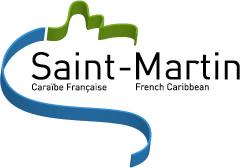 Collectivité de Saint-Martin